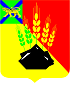 АДМИНИСТРАЦИЯ МИХАЙЛОВСКОГО МУНИЦИПАЛЬНОГО РАЙОНА ПОСТАНОВЛЕНИЕ
08.12.2020                                              с. Михайловка                                                № 1079-паО проведении районного конкурса декоративно-прикладного творчества «Новогодняя игрушка»В соответствии с Федеральным законом от 06.10.2003 № 131-ФЗ «Об общих принципах организации местного самоуправления в РФ», в целях реализации муниципальной программы «Развитие культуры Михайловского муниципального района на 2019-2021 годы», утверждённой постановлением администрации Михайловского муниципального района от 29.12.2018 № 1327-па, в целях повышения социальной значимости детского художественного и декоративно-прикладного творчества, приобщения детей и подростков к культурным ценностям, формирования эстетического вкуса и творческого профессионализма, администрация Михайловского муниципального районаПОСТАНОВЛЯЕТ:1. Провести с 07 по 25 декабря 2020 года районный конкурс декоративно-прикладного творчества «Новогодняя игрушка» среди обучающихся (воспитанников) общеобразовательных и дошкольных учреждений Михайловского муниципального района.2. Утвердить Положение о проведении районного конкурса декоративно-прикладного творчества «Новогодняя игрушка» (Приложение № 1).3. Утвердить состав жюри Конкурса (Приложение № 2).4. Управлению по вопросам образования (Чепала А.Ф.) подготовить и провести Конкурс.5. Муниципальным общеобразовательным учреждениям Михайловского муниципального района обеспечить участие обучающихся в Конкурсе.6. Муниципальному казённому учреждению «Управление по организационно-техническому обеспечению деятельности администрации Михайловского муниципального района» (Горшков А.П.) разместить настоящее постановление на официальном сайте администрации Михайловского муниципального района в информационно-коммуникационной сети Интернет.7. Контроль исполнения настоящего постановления возложить на и. о. заместителя главы администрации Михайловского муниципального района Чепала А.Ф.Глава Михайловского муниципального района –Глава администрации района                                                       В.В. АрхиповПриложение № 1УТВЕРЖДЕНОпостановлением администрации Михайловского муниципального районаот 08.12.2020 № 1079-паПОЛОЖЕНИЕ о проведении районного конкурса декоративно-прикладного творчества «Новогодняя игрушка»1. Общие положения1.1. Настоящее Положение определяет порядок организации и проведения районного конкурса декоративно-прикладного творчества «Новогодняя игрушка» (далее по тексту – Конкурс).1.2. Организация и проведение Конкурса осуществляется управлением по вопросам образования администрации Михайловского муниципального района совместно с муниципальной бюджетной организацией дополнительного образования «Центр детского творчества» с. Михайловка.2. Основные цели и задачи2.1. Цель Конкурса:- повышение социальной значимости детского художественного и декоративно-прикладного творчества;- приобщение детей и подростков к культурным ценностям, формирования эстетического вкуса и творческого профессионализма.2.2. Задачи конкурса:- выявление и поддержка творческих способностей детей и подростков Михайловского муниципального района;- развитие фантазии и креативного мышления детей и подростков.3. Участники Конкурса3.1. В Конкурсе принимают участие обучающиеся образовательных организаций Михайловского муниципального района.3.2. Возрастные категории участников:- с 3 до 6 лет (дошкольники);- с 7 до 11 лет (младшие школьники);- с 12 до 15 лет (школьники);- с 16 до 18 лет (старшие школьники).4. Порядок проведения конкурса4.1. Конкурс проводится с 07 по 25 декабря 2020 года.4.2. Конкурс проводится в 2 этапа:1 этап – прием заявок и работ на Конкурс до 20 декабря 2020 года.2 этап – с 25 по 30 декабря 2020 года подведение итогов Конкурса.4.3. Участники конкурса должны в установленный срок подготовить творческую работу и предоставить на рассмотрение жюри. 4.4. Заявки на Конкурс (в формате WORD) вместе с фотографиями работ направляются на электронный адрес Shishkinaoly@mail.ru                                с пометкой «Новогодняя игрушка») до 20 декабря 2020 года.  Контактный телефон: 8(42346)24208, Сизарева Ольга Николаевна. 4.5. На Конкурс принимаются не более 10 работ от учреждения. 4.6. Допускается только индивидуальное участие!4.7. Работы на Конкурс принимаются в номинациях:- «Лучшая новогодняя игрушка»;- «Игрушка – символ года – 2021»;- «Самая забавная игрушка». 4.8. В подведении итогов конкурса учитывается: - соответствие возрасту;- мастерство исполнения;- раскрытие темы;- цветовое решение, колорит;- композиция;- оригинальность;- эстетическое оформление конкурсной работы.4.9. На Конкурс не принимаются работы в случаях, если:- содержание представленной работы не соответствует тематике Конкурса;- содержание конкурсных работ не соответствует требованиям Конкурса.7. Награждение участников Конкурса.7.1. Члены Жюри Конкурса определяют одного победителя (первое место) и двух призёров (второе и третье места) в каждой номинации по возрастной категории.7.2. Участники конкурса награждаются грамотами управления по вопросам образования администрации Михайловского муниципального района.7.3.  Жюри оценивает творческие работы с 25 по 30 декабря 2020 года.Приложение к положению о районном конкурсе декоративно-прикладного творчества               «Новогодняя игрушка»Заявкана участие в районном конкурседекоративно-прикладного творчества «Новогодняя игрушка»1. Полное название учреждения ________________________________.2. Список работ:Руководитель учреждения   __________________ __________________
                                                                      подпись                                                   ФИОПриложение № 2УТВЕРЖДЁНпостановлением администрации Михайловского муниципального районаот 08.12.2020 № 1079-паСоставжюри районного конкурса декоративно-прикладного творчества«Новогодняя игрушка»№п/пФИучастника (полностью)ВозрастНазваниеработыНоминацияТехникаисполненияФИОруководителя, должность1.Чепала Алёна Фёдоровна, начальник управления по вопросам образования администрации Михайловского муниципального районапредседатель жюриМирошникова Ирина Ивановна, директор МБО ДО «Центр детского творчества» с. Михайловказам. председателя жюриСизарева Ольга Николаевна,главный специалист по дополнительному образованию и организационно-массовой работе МКУ «МСО ОУ» член жюриГавриленко Валентина Александровна, заместитель директора по учебно-воспитательной работе МБО ДО «Центр детского творчества» с. Михайловкачлен жюриОлейникова Ирина Сергеевна, педагог дополнительного образования МБО ДО «Центр детского творчества» с. Михайловкачлен жюриБрагина Ирина Александровна, педагогдополнительного образования МБО ДО «Центр детского творчества»с. Михайловкачлен жюри